                                                    $15.00 Referral Voucher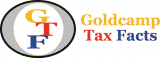  937 Fritztown Road Sinking Spring, PA 19608 P: 610-927-3030 F:  610-927-3088 Your Name:______________________________________________________ Who Referred you:________________________________________________***Preparers this voucher is good for $15 off the new clients taxes only if they get their federal, state, and local returns prepared***